Урокпо информатикив 6 классе«Алгоритм» 
Цели урока:1.Образовательная:  формирование и развитие умений и навыков при работе на компьютере в среде программирования Pascal и QBasic ;2.Развивающая:  Развитие внимания и мышления на уроке при работе в языках программирования. Вспомнить основные свойства алгоритма, основные блоки, уметь составлять блок-схемы, применять их при составлении программы на различных языках программирования,  повторить основные операторы языков программирования.3.Воспитательная. Организация правильной работы за компьютером, воспитание правильного поведения на уроке информатики, умение вести себя правильно в компьютерном классе, знание и применение техники безопасности. ЗАДАЧИ  УРОКА:Ознакомить учащихся с новыми алгоритмическими структурами. Вспомнить основные понятия алгоритма, свойства, наглядное представление алгоритма (в виде блок-схемы). Обучить учащихся работе в различных средах программирования. Научить отличать основные операторы разных языков программирования.Средства обучения:1.Учебники информатики: Информатика - Бокучава  Т.П.,  Могилёв А.В., Н.Угринович.2.Информатика.– Тур С. Н.3.Методические материалы.4. Языки программирования Pascal и QBasic.5.Проектор (вывод изображения на  экран) – показ презентации.План урока:I.      Организационный момент. (2мин).II.    Проверка домашнего задания (4мин).   Подготовка  к восприятию нового материала (5мин).IV.   Объяснение  нового материала (5мин).V.     Закрепление нового материала (12мин).VI.    Самостоятельная работа учащихся (10 мин).VII.   Подведение итогов   (4мин).      VIII.  Домашнее задание  (3мин).Оборудование к уроку:Тетрадь по информатике, карандаш, ручка, линейка, проектор, SMART-доска, языки программирования, установленные на компьютерах.Ход урока:Организационный момент (2мин).Приветствие, выяснение основных сведений об учащихся, оглашение плана работы на уроке.Проверка домашнего задания (4мин).Устный опрос материала по вопросам.           Закрепление пройденного  материала  по теме: Алгоритм. Свойства алгоритма. Вспомним основные понятия:Что такое алгоритм?Перечислить основные свойства алгоритма.Кто  является исполнителем алгоритма?Привести примеры выполнения алгоритмов. Подписать блоки.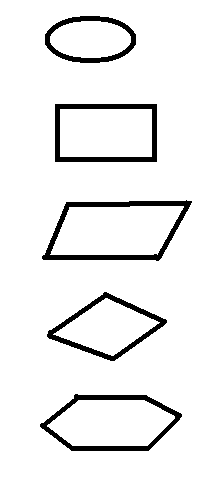 Подготовка  к восприятию нового материала (5мин).Основные алгоритмические структуры: следование и ветвление.Следование – это последовательность блоков алгоритма.Ветвление – это алгоритмическая структура, т.е. когда исполнение алгоритма идёт с продолжением.  На алгоритмическом языке это представлено так:       если <условие>
            то <действие 1>
               иначе <действие 2>       конец ветвленияОбъяснение  нового материала (5мин).Вспомним ярлыки программ языков программирования: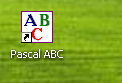 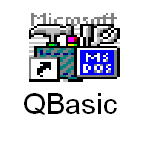 Клавиши запуска программы на выполнение:Для QBasic – F5Для Pascal   -  F9 Задача 1.Одна из 3-х монет фальшивая, она тяжелее других. Как за одно взвешивание на чашечных весах найти её.Составить блок схему.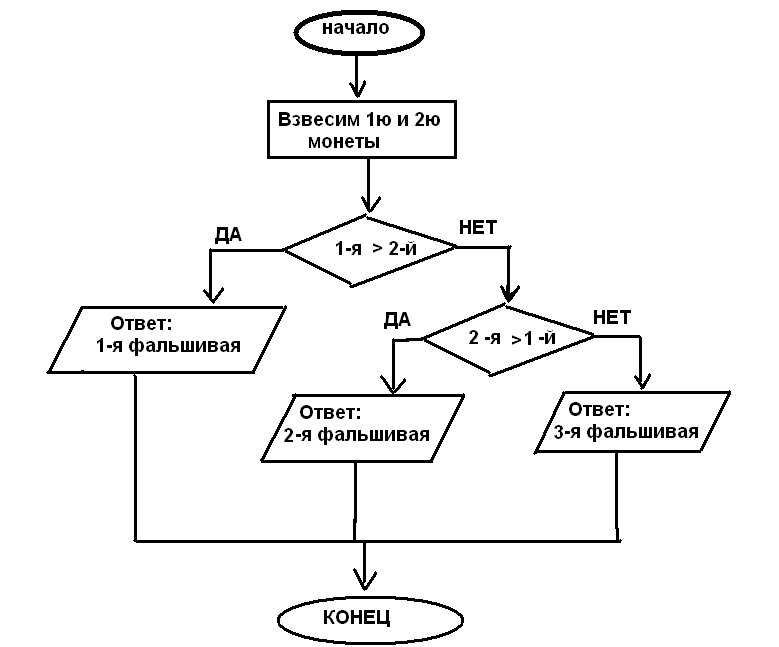 Закрепление нового материала (12мин).Задача 2.Проверить, является ли введённое нами число цифрой 5.  Составить блок-схему и  написать программу на языке Паскаль.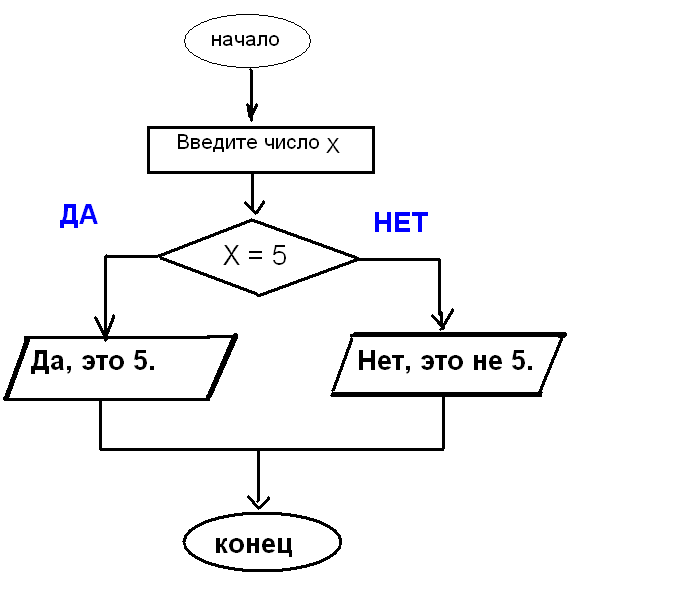 Программа на языке программирования Паскаль выглядит следующим образом:var a: integer;begin    read (a);    if  a=5 then writeln (‘Да, это цифра 5’) else   writeln (‘Нет, это не 5!’);end. Самостоятельная работа учащихся (10 мин).Задача 3. Рассмотрим алгоритм определения величины                                         Y = { X + 5, если Х = 0;5 – Х, если Х  < 0, представленный в виде блок-схемы, составить программу на яз. QBasic.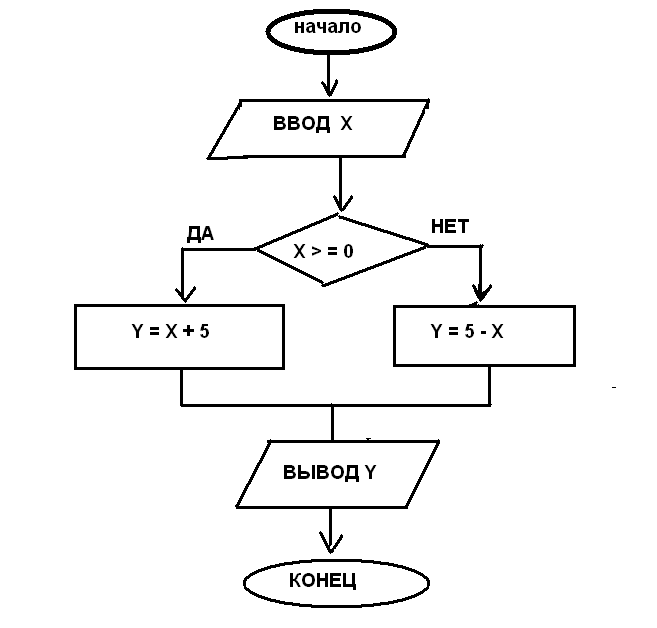 Программа на языке программирования Qbasic выглядит следующим образом:CLSINPUT “Введите Х”;   XIF   X > = 0   THEN   Y = X + 5 ELSE   Y = 5 – XPRINT “Y =“ ;  YEND VII.   Рефлексия.Подведение итогов   (4мин).1.Определить, какие существуют отличия в языках программирования. 2.Назвать основные операторы программы.3.Как происходит отладка программы?    VIII.  Домашнее задание  (3мин).Составить блок-схему и написать программу на языке программирования (QBasic или Pascal), которая контролирует таблицу умножения на 5. 